ProjektsLATVIJAS REPUBLIKAS MINISTRU KABINETS2018. gada __. ________ 	Noteikumi Nr. ____Rīgā 	(prot. Nr. __ __. §)Grozījumi Ministru kabineta 2015. gada 25. augusta noteikumos Nr. 490 “Noteikumi par valsts drošības iestāžu izdienas pensijas saņēmēja apliecību”Izdoti saskaņā ar Valsts drošības iestāžu amatpersonu 
izdienas pensiju likuma 15. panta otro daļu1. Izdarīt Ministru kabineta 2015. gada 25. augusta noteikumos Nr. 490 “Noteikumi par valsts drošības iestāžu izdienas pensijas saņēmēja apliecību” (Latvijas Vēstnesis, 2015, 169. nr.) šādus grozījumus:svītrot 2. punktā vārdus “vai atbrīvota no darba”;aizstāt 3. punktā vārdus “kura atvaļināta no dienesta vai atbrīvota no darba Drošības policijā, informē par to Drošības policiju.” ar vārdiem “kura atvaļināta no dienesta Valsts drošības dienestā, informē par to Valsts drošības dienestu.”;svītrot pielikuma 2.1. apakšpunktu;aizstāt pielikuma 1. attēlu šādā redakcijā: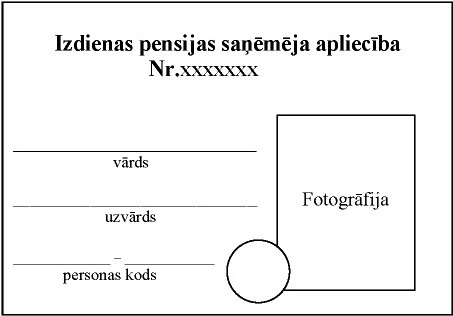 “1. att. Izdienas pensijas saņēmēja apliecības priekšpuse (averss)”.2. Noteikumi stājas spēkā 2019. gada 1. janvārī.Ministru prezidents	M. KučinskisIekšlietu ministrs	R. KozlovskisIesniedzējs:Iekšlietu ministrs	R. KozlovskisVīza: valsts sekretārs	D. Trofimovs25.10.2018. 14:4017367208949, juristi@dp.gov.lv